December 29, 2015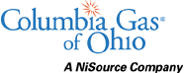 Public Utilities Commission of ATTN:  Barcy McNealDirector of AdministrationDocketing Division - 11th FloorRe: 	Case Number 89-8003-GA-TRF	Case Number 12-2637-GA-EXMDear Ms. McNeal:In compliance with the Public Utilities Commission of Ohio's rules governing Tariff Filing Procedures in Case Number 89-500-AU-TRF, Columbia Gas of Ohio, Inc. (Columbia) has enclosed for filing a copy in the above referenced dockets the following tariff sheets:Very truly yours,/s/ Larry W. MartinLarry W. MartinDirectorRegulatory MattersEnclosuresSection No.             Sheet No.Page No.           Description              Two Hundred and Thirty-Second Revised Sheet No. 1AIndexOne Hundred and Seventy-Fifth Revised Sheet No. 1BIndexVSeventy-Eighth Revised Sheet No. 22Standard CHOICE Offer Rider (SCO)VTwenty-Eighth Revised Sheet No. 30aChoice/SCO Reconciliation Rider (CSRR)VIForty-Fifth Revised Sheet No. 672 of 3Banking and BalancingVIITwenty-Ninth Revised Sheet No. 2910 of 11Choice/SCO Reconciliation Rider (CSRR)